ÖZGEÇMİŞ VE ESERLER LİSTESİÖZGEÇMİŞ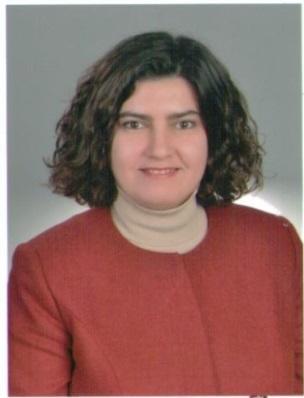 Adı Soyadı: Tuba Onat ÇakıroğluDoğum Tarihi: 05 Temmuz 1971Unvanı: Yrd. Doç. Dr.İletişim: tonatc@hotmail.comTelefon: 0(222) 239 37 50 /2359Öğrenim Durumu: Görevler: Yüksek Lisans Tezi:İsmail Hakkı Bursevî, Şerh-iPend-i Attâr(İncelem-Metin 30-50 varak), Tez Danışmanı: Yard.Doç. Dr. Kadir Atlansoy, Uludağ Üniversitesi, 1998.Doktora Tezi:İsmail Hakkı Bursevî’nin “Şerh-i Pend-i Attâr” (Attâr’ın Pendnâmesi’nin Açıklaması)Adlı Eseri Üzerine Bir İnceleme ve Attâr’ın Pendnâme’si ile Karşılaştırılması, Tez Danışmanı: Prof. Dr. Fatma Tulga Ocak, Hacettepe Üniversitesi, 2012.ESERLER Makaleler"İsmail Hakkı Bursevi'nin Şerh-i Pend-i Attar Adlı Eseri Üzerine İnceleme" Dil ve Edebiyat Araştırmaları Journal of Language and Literature Studies Kış 07 2013, s. 147-160"Fuzuli Divanı'nda Ah Kavramı" Turkish Studies International Periodical For The Languages Literature and History of Turkish and Turkic, Prof. Dr. Mustafa Argunşah Armağanı,"Yunus Divanı'nda Gönül" Karadeniz Sosyal Bilimler Dergisi Sonbahar/ Fall 2013 Yıl/Year:5 Sayı/ Number: 9Ulusal Kitap Bölümü1. Prof. Dr. F. Tulga Ocak'a Armağan, Şerh-i Pend-i Attar' da Yer Alan Özel İsimler ve Eser İsimleri, Ankara, 2013, 978-9944-473-51-4BildirilerUluslararası Bilimsel Toplantılarda Sunulan ve Bildiri Kitabında Basılan Bildiriler"Yunus Divanı’nda Aşk, Âşık ve Âşıklık Kavramları", IX. Uluslararası Türk Halk Kültürü ve yunus Emre Sevgi Sempozyumu Bildirileri (07-09 Mayıs 2007), Eskişehir, 237-247 (2010).Lisans ve Lisansüstü Dersler:Klâsik Türk Edebiyatı I-IIKlâsik Türk Edebiyatı III-IVOsmanlı Türkçesi Grameri III-IVEski Türk Edebiyatı Metin Tahlilleri I-IIEski Türk Edebiyatı Metinleri Üzerine Çalışmalar I-IIEski Türk Edebiyatı’nda Nesir I-II(YL)Türk Edebiyatı’nda Mesnevi I(DR)Derece Alan Üniversite Yıl Lisans  Türk Dili ve Edebiyatı İstanbul  Üniversitesi 1993 Y. Lisans  Eski Türk EdebiyatıUludağ Üniversitesi1998 Doktora/S.Yeterlik  Eski Türk EdebiyatıHacettepe  Üniversitesi2012 Görev Unvanı Görev YeriYıl Arş. Gör. Fen-Edebiyat Fakültesi – ESOGÜ  1995-2007  Öğr. Gör.    Fen-Edebiyat Fakültesi - ESOGÜ2007-2012Dr.Öğr.Gör. Fen-Edebiyat Fakültesi - ESOGÜ2012-2013Yrd. Doç.Dr. Fen-Edebiyat Fakültesi - ESOGÜ2013-